Advent Random Acts of Kindness Calendar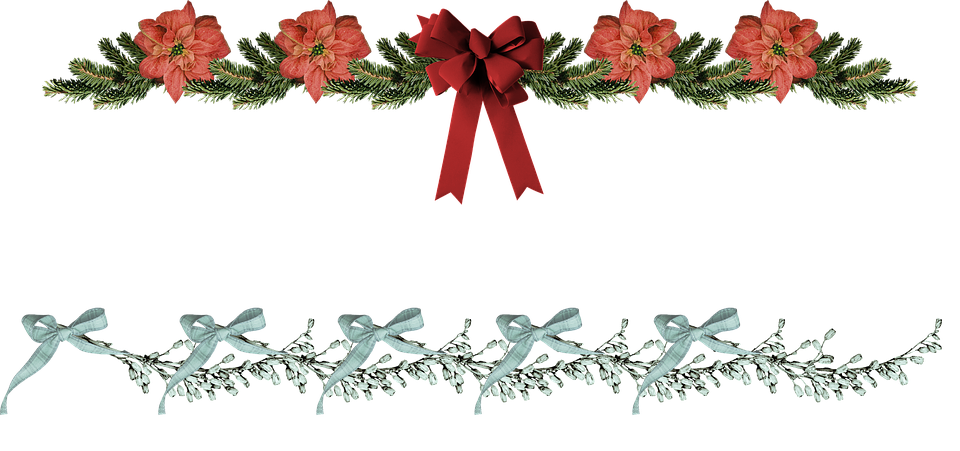 Perform the action suggested or substitute another action of your choosing. By Christmas you will have been a blessing 27 times!Nov. 29   Smile at someoneNov. 30   Pray for a friendDec. 1     Write a note of encouragement Dec. 2     Pick up litter in your neighborhoodDec. 3     Pay for someone’s drink or coffeeDec. 4     Hold the door for someoneDec. 5     Donate some booksDec. 6     Compliment a strangerDec. 7     Send a card to someoneDec. 8     Leave a treat in the mailbox for your Postal WorkerDec. 9     Write Christmas Cards and drop them off at a Nursing for Residents who                                                      haven’t received a cardDec. 10    Donate some clothesDec. 11    Donate pet food to the Animal Shelter  Dec. 12    Do something nice for a family                           member or friend  Dec. 13    Donate to your favorite charity  Dec. 14    Let someone go ahead of you in line  Dec. 15    Help out a neighbor or friend  Dec. 16    Put a candle in your window  Dec. 17    Donate canned food to a local food                      pantry  Dec. 18    Donate a toy  Dec. 19    Bake something and share it   Dec. 20   Call a long-distance relative  Dec. 21    Pray for your Pastors  Dec. 22   Sing a Christmas Carol  Dec. 23   Do something kind for yourself  Dec. 24   Attend a Christmas Eve Service in                   person or on line  Dec. 25   Read Luke 2 out loud and Give God                      Thanks  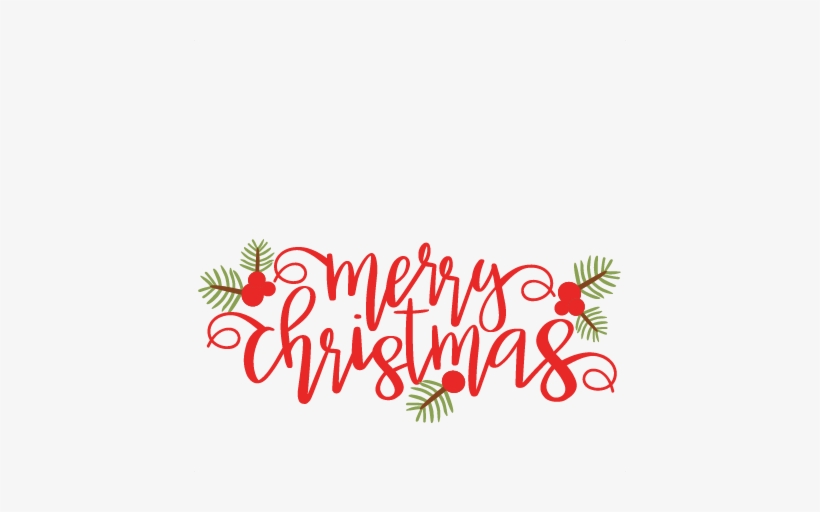 